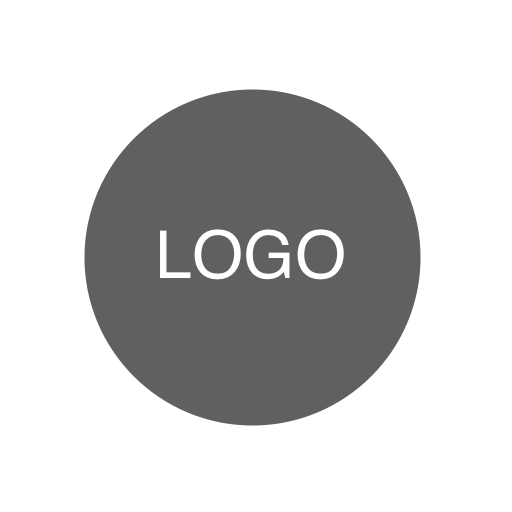 <Nom de votre entreprise><Nom de votre entreprise>ESTIMATION<Votre adresse><Votre adresse>ESTIMATION<Vos coordonnées><Vos coordonnées>ESTIMATIONDATEDEVIS N°FACTURERFACTURERENVOYEZ À<Nom de la personne-ressource><Nom de la personne-ressource><Nom / Service><Nom / Service><Nom / Service><Nom de l'entreprise cliente><Nom de l'entreprise cliente><Nom de l'entreprise cliente><Nom de l'entreprise cliente><Nom de l'entreprise cliente><Adresse><Adresse><Adresse><Adresse><Adresse><Téléphone><Téléphone><Téléphone><Téléphone><Téléphone><Courriel><Courriel>DESCRIPTIONDESCRIPTIONDESCRIPTIONQTÉPRIX UNITAIRETOTAL0,000,000,000,000,000,000,00Remarques, notes sur la durée de validité du devis, estimations de la durée du projet...Remarques, notes sur la durée de validité du devis, estimations de la durée du projet...TOTAL0,00RABAIS0,00SOUS-TOTAL MOINS LA REMISE0,00TAUX D'IMPOSITION0,00 %TAXE TOTAL0,00EXPÉDITION/MANUTENTION0,00Total du devis$ -